TISKOVÁ ZPRÁVA  CHLADNÉ POČASÍ VÝRAZNĚ ZPOZDILO TERMÍNY RAŠENÍ A KVETENÍ – U NĚKTERÝCH DRUHŮ AŽ O 12 DNÍ Brno, Praha, 15. 6. 2021 - Letošní dlouhodobě chladné počasí posunulo nástupy tzv. fenologických fází (zkráceně fenofází) ve volné přírodě i na polích. Termíny fenofází monitoruje společný portál Ústavu výzkumu globální změny AV ČR, v. v. i.  – CzechGlobe a Českého hydrometeorologického ústavu  www.fenofaze.cz.  V letošním roce zaznamenal zpoždění u bylin, keřů, stromů i ptačích populací a to až o 12 dní oproti dlouhodobému průměru.Již od počátku roku sumy aktivních teplot (tedy sumy průměrných denních teplot nad teplotní hranicí 5°C) naznačovaly spíše chladnější počasí a pozvolný nástup fenologických fází v předjaří a v časném jaru. Významně podprůměrné teploty naměřené v březnu, dubnu a květnu následně zpomalily termíny většiny sledovaných fenologických fází a to tak výrazně, že na řadě sledovaných lokalit probíhaly fenofáze později až o 12 dní oproti dlouhodobému průměru v letech 1951 – 2021.Zpoždění v termínech fenofází je patrné ve volné přírodě, kde bylo pozorováno zpoždění u většiny běžně se vyskytujících dřevin (jasany, lípy, břízy, javory, jilmy). Opoždění oproti dlouhodobému průměru se pohybovalo v rozmezí 2 – 12 dní. Stejné termíny fenofází dřevin  byly zaznamenány naposledy v 80. letech minulého století. Rovněž keře a byliny (trnky, hlohy, sasanky, plicníky) zahájily kvetení se zpožděním a to o 2 – 9 dní oproti průměru. U keřů a bylin se o tak výjimečné zpoždění nejedná. Fenofáze kvetení keřů nebo bylin se v tuto dobu běžně vyskytovaly i po roce 2000 nebo v 90. letech minulého století. V letošním roce však se zpožděním začalo nejen kvetení ale i olisťování dřevin a přiblížilo se hodnotám v 70. a 80. letech minulého století. U olisťování je ale v letošním roce zpoždění největší od roku 1989 (v tomto období převládaly záporné odchylky).Také ptačí populace pozorované v lužních lesích jižní Moravy od roku 1951 zareagovaly na chladnější počasí pozdějším kladením vajíček. Konkrétně sýkora koňadra začala klást vajíčka v druhé polovině dubna, při tom v posledních letech s vysokými teplotami bylo kladení zahájeno během první poloviny dubna. V tomto roce bylo také zaznamenáno výjimečné konkurenční chování mezi sýkorou koňadrou a lejskem bělokrkým, kdy opožděné hnízdění sýkory začalo zasahovat do doby, kdy hnízdění probíhá u lejska bělokrkého. Jelikož hnízdění probíhá v budkách, docházelo ke konkurenčnímu boji o hnízdní dutinu. Na polích je patrný rozdíl oproti loňskému roku zejména u pšenice ozimé, kdy v loňském roce  touto dobou probíhala na většině lokalit fáze tzv. metání, která je  letos zaznamenávána ve stejný čas zatím jen sporadicky. „Díky monitoringu fenologie v přírodě dlouhodobě pozorujeme posun termínů fenologických fází do dřívějšího data a to výrazně od poloviny devadesátých let minulého století. Tento jev je patrný díky zvyšující se teplotě, která obecně akceleruje nástup vegetační sezóny. V posledních desetiletích jsme  proto pozorovali rychlý a často velmi dynamický příchod jarních projevů rostlin“, říká  Lenka Bartošová z Ústavu výzkumu globální změny AV ČR – CzechGlobe. Jak dále uvedla, monitoring fenologie v České republice tak slouží nejen klimatologům pro lepší pochopení reakcí krajiny na klima, ale pozorované hodnoty jsou využívány i v řadě dalších vědních oborů. Čerstvě pořízená pozorování slouží alergologům při monitorování aktivity pylů. Kvalitní data o nástupu fenologických fází umožní také lépe využít družicové snímky a odlišit od sebe proměny krajiny v důsledku nástupů fenologických fází a např. výskytu škůdců, chorob nebo důsledků znečištění.Kontakty:Dr. Lenka Bartošová (CzechGlobe)E: bartolen@gmail.comM: 603 160 073Dr. Lenka Hájková (ČHMÚ)E: lenka.hajkova@chmi.czM: 602617513Informace pro editory:Webové stránky www.fenofaze.cz, na kterých probíhá společný monitoring CzechGlobe a ČHMÚ jsou otevřeny pro širokou veřejnost a do monitoringu fenologických fází se může zapojit kdokoliv, kdo má rád přírodu a krajinu kolem sebe pravidelně navštěvuje a dokáže vnímat její proměny. Pro monitorování není potřeba žádné speciální vybavení. Grafy:Graf znázorňující termíny fenologických fází pro bylinu plicník lékařský na lokalitě Vranovice od roku 2015 a dlouhodobý průměr pro období 1951-2021.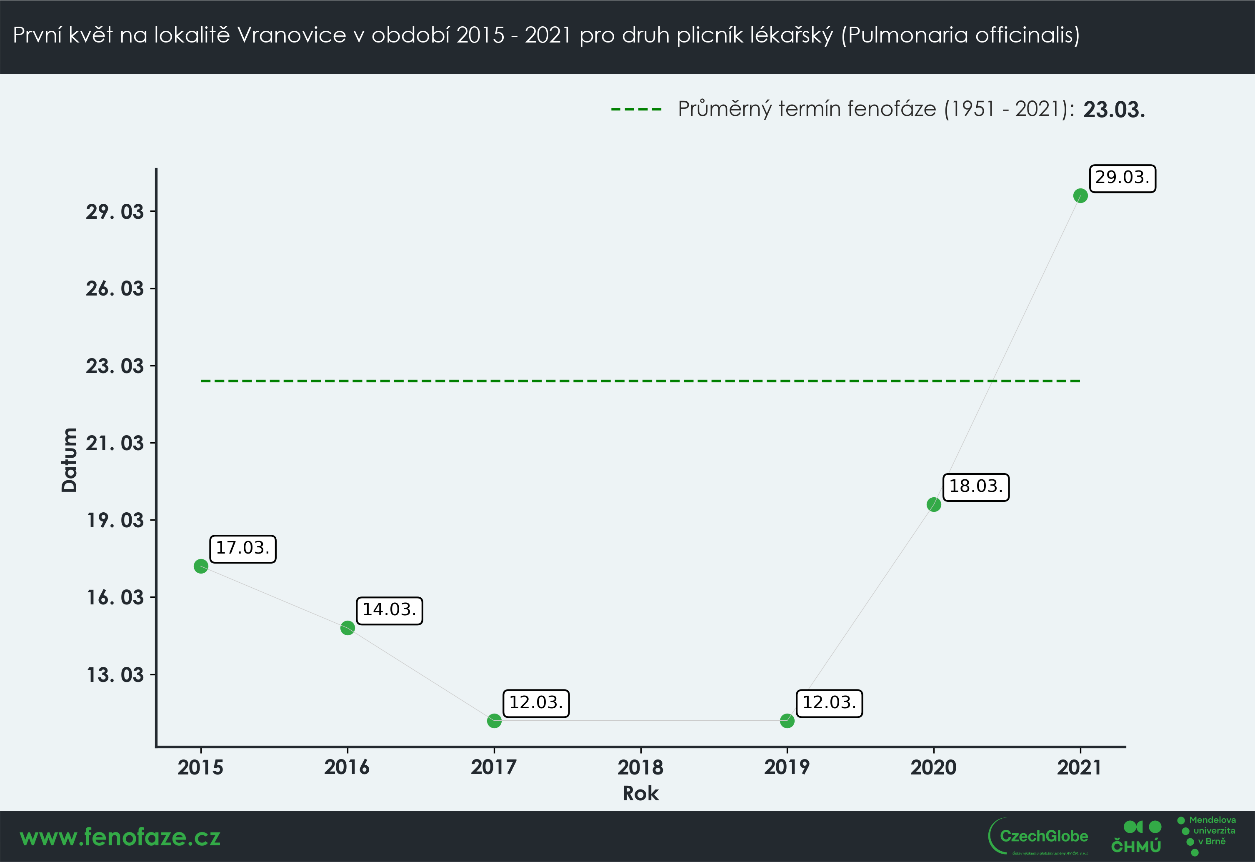 Graf znázorňující termíny fenologických fází pro keř trnka obecná na lokalitě Vranovice od roku 2015 a dlouhodobý průměr pro období 1951-2021.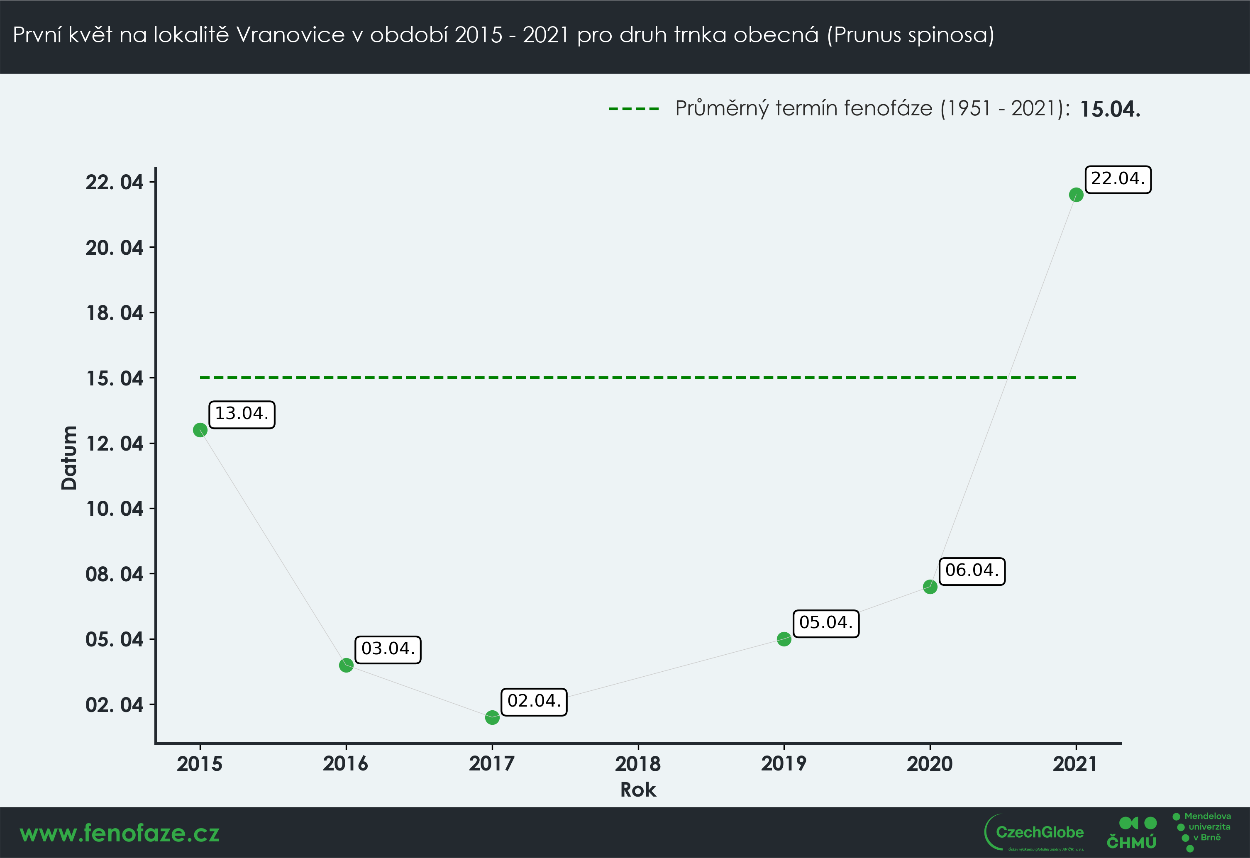 Graf znázorňující termíny fenologických fází pro dřevinu jasan ztepilý na lokalitě Vranovice od roku 2015 a dlouhodobý průměr pro období 1951-2021.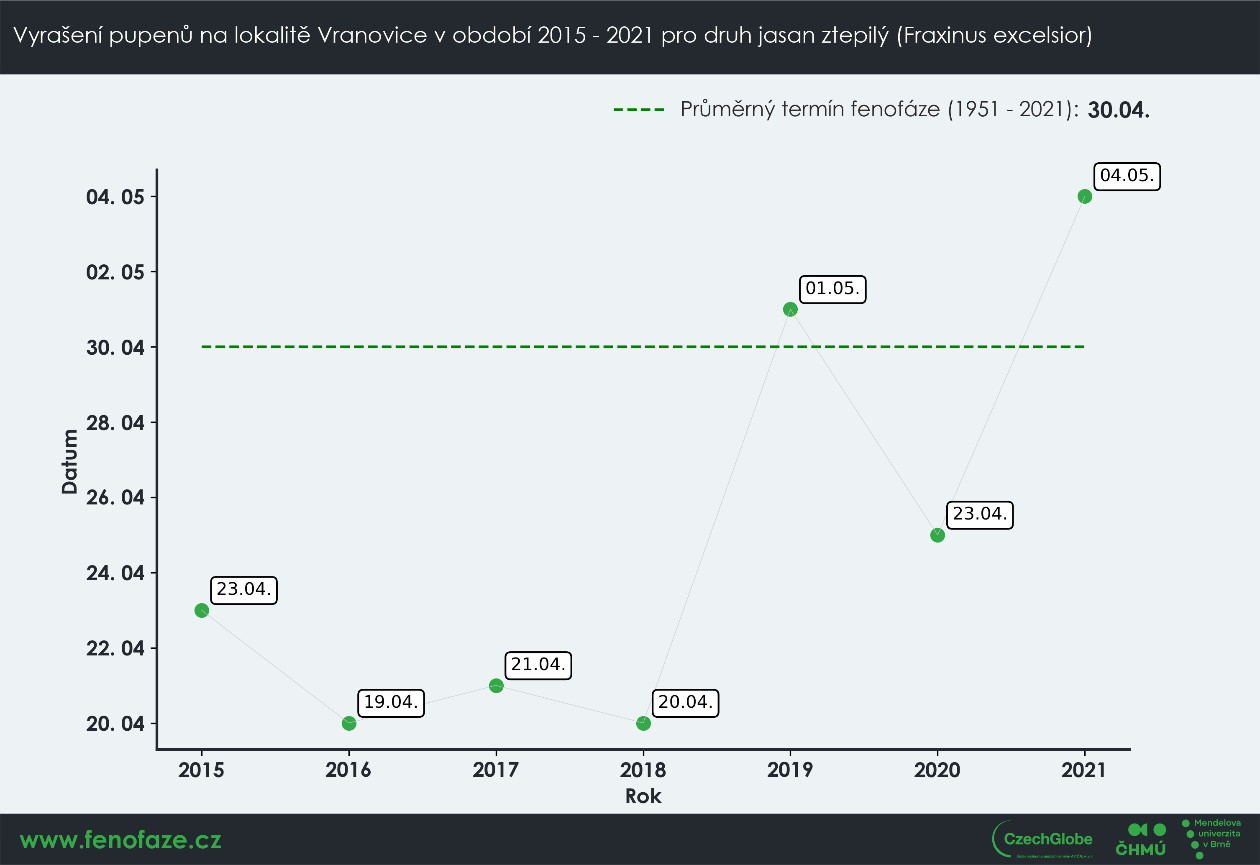 Graf znázorňující termíny fenologických fází pro ptačí druh sýkora koňadra na lokalitě Vranovice od roku 2015 a dlouhodobý průměr pro období 1951-2021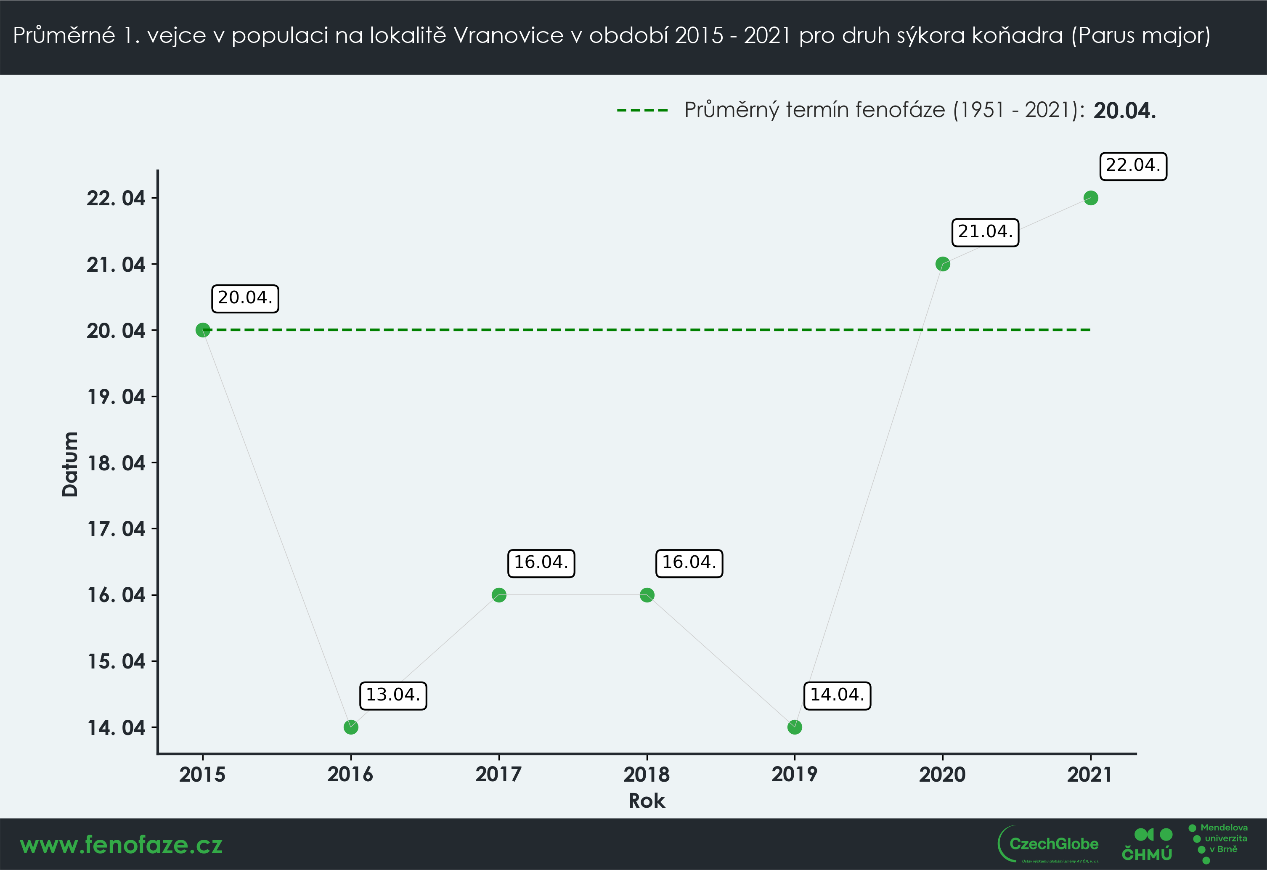 Počátek olisťování břízy bělokoré – odchylky od průměru 1957 - 2021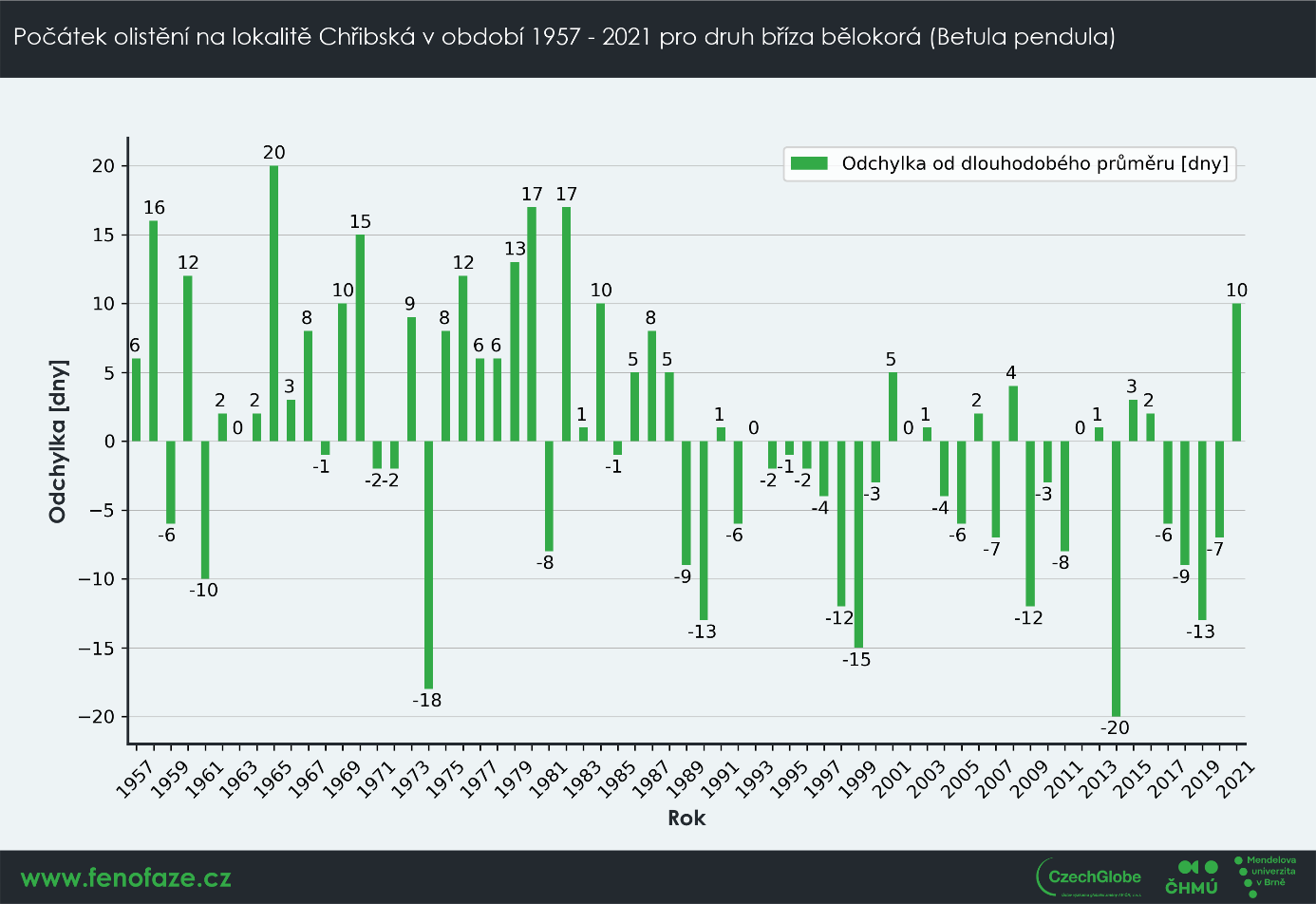 Foto břízy bělokoré: 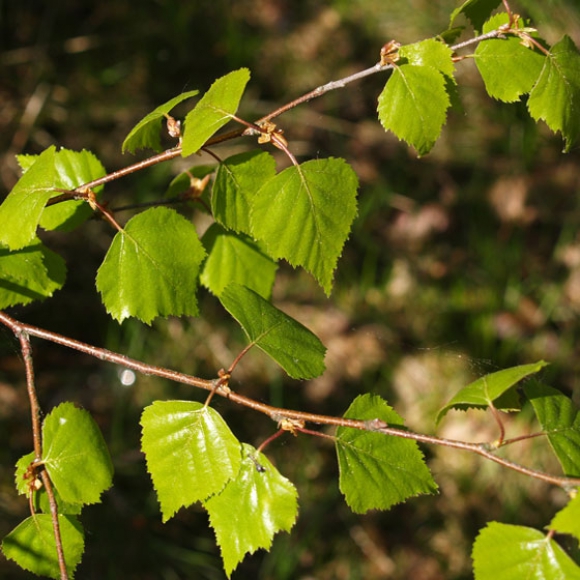 Foto mláděte sýkory koňadry: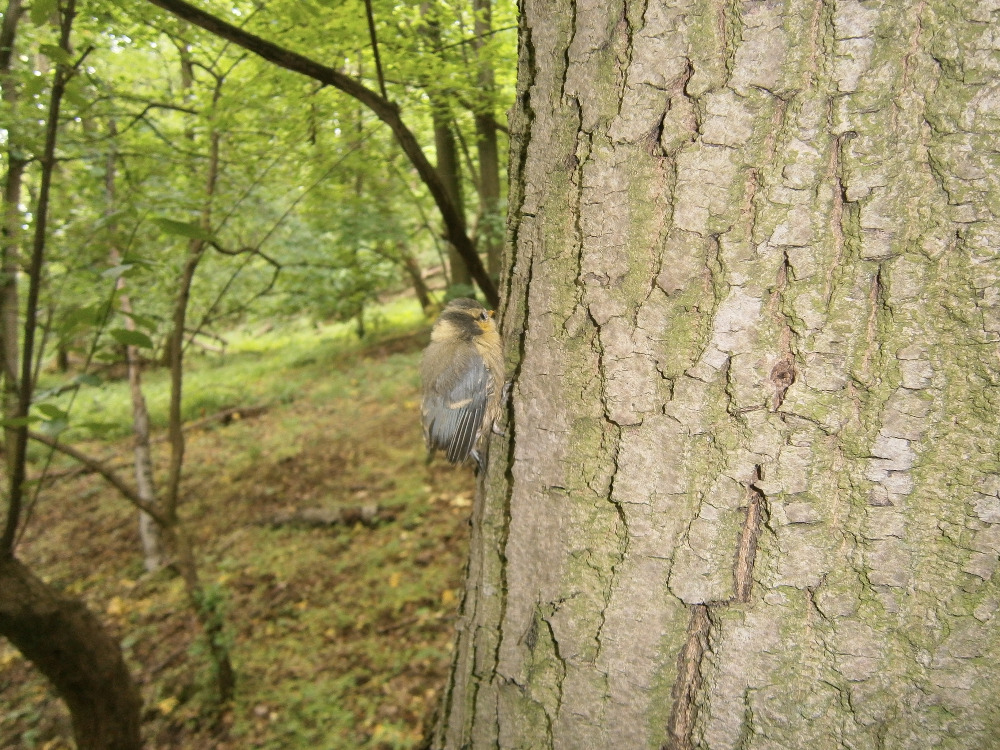 